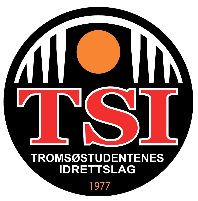 TROMSØSTUDENTENES IDRETTSLAGUtleggsskjemaBilde av kvittering(er):PersonopplysningerPersonopplysningerFullt navnAdresse (inkl. postnr.)GruppeVervBankkontonummerNummer på kvitteringFormålKonto i regnskapBeløp i NOK (kr)Totalbeløp som skal refunderes (SUM):Totalbeløp som skal refunderes (SUM):Totalbeløp som skal refunderes (SUM):Mottakers signaturDato                              SignaturGruppens signatur Dato                              Signatur